УТВЕРЖДЕНО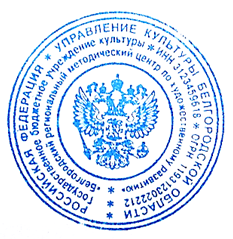 Директор ГБУК БРМЦпо художественному развитиюТ.Ф. Белокурова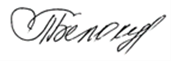 « 01 » сентября  2021г.ПОЛОЖЕНИЕо проведении VI международного конкурса молодых исполнителей«БЕЛАЯ ЛИРА» «ВОКАЛ» 8-12 ноября 2021 года, г. БелгородОбщее положениеНастоящее положение определяет основные условия проведения, конкурсную программу, дату и порядок организации VI международного конкурса молодых исполнителей «БЕЛАЯ ЛИРА» (далее – конкурс).Учредители конкурса:- управление культуры Белгородской области;- государственное бюджетное учреждение культуры «Белгородский региональный методический центр по художественному развитию».Конкурс проводится при организационной поддержке ГБОУ ВО «Белгородский государственный институт искусств и культуры».Ответственный организатор конкурса – государственное бюджетное учреждение культуры «Белгородский региональный методический центр  по художественному развитию» (далее – БРМЦ).Цели и задачи конкурсаЦели и задачи конкурса:- активизация музыкально-образовательной и музыкально-просветительской деятельности через возрождение;- сохранение и развитие отечественных традиций сольного вокального ивокально-хорового исполнительского искусства; - выявление и поддержка талантливых исполнителей и творческих коллективов.Оргкомитет конкурса3.1. Общее руководство конкурсом, его организацию и проведение осуществляет оргкомитет. 3.2. Оргкомитет разрабатывает программу конкурса и план, порядок проведения.3.3. Оргкомитет конкурса вправе вносить необходимые изменения, возникшие в связи с реализацией плана и программы проведения.Номинации конкурсаНоминации конкурса:- Академический вокал;- Эстрадный вокал;- Народный вокал.4.2. В каждой номинации конкурсное прослушивание проводится по нескольким направлениям:- солист;- ансамбли: малый состав (2-4 чел.), большой состав (5-12 чел.) Возрастные группы конкурса5.1.	Возрастные группы участников конкурса:- младшая группа - учащиеся музыкальных школ, школ искусств          9-11 лет;- средняя группа - учащиеся музыкальных школ, школ искусств           12-14 лет;- старшая группа - учащиеся музыкальных школ, школ искусств            15-17 лет;- студенты 1-2 курсов средних специальных учебных заведений, учащиеся 10-11 классов средних специализированных музыкальных школ; - студенты 3-4 курсов средних специальных учебных заведений;- студенты высших учебных заведений культуры и искусств без возрастных ограничений.Условия проведения конкурса6.1. В конкурсе принимают участие  солисты и вокальные  коллективы (ДШИ, ССМШ, ССУЗы,  ВУЗы).6.2. Конкурсные прослушивания проводятся в один тур 8-12 ноября 2021 г. 6.3. Требования к выступлениям:- представленные на Конкурс произведения участников должны соответствовать требованиям Конкурса;- видеозапись программы должна соответствовать требованиям;- видеозапись должна быть произведена в горизонтальном положении экрана;- видеозапись должна быть произведена одним файлом без прерывания и монтажных склеек;- конкурсант перед началом исполнения конкурсной программы должен представиться (дата осуществления записи, имя, фамилия, возраст, город) и объявить свою программу выступления. Допускается текст за кадром.- внешний вид конкурсанта - концертный;- отправляя ссылку на видеозапись, участник конкурса автоматически подтверждает свое согласие на использование материала организаторами, членами жюри, другими участниками конкурса.Программные требованияПрограмма исполняется в один тур.Для солистов в номинации «Академический вокал»:- Младшая группа (учащиеся музыкальных школ, школ искусств 9-11 лет) – исполнение одного  произведения;- Средняя группа и старшая группа (учащиеся музыкальных школ, школ искусств 12-14 лет, 15-17 лет) – исполнение двух разнохарактерных произведений;- Студенты ССУЗов (1-4 курс), учащиеся 10-11 классов средних специализированных музыкальных школ – исполнение двух разножанровых произведений по выбору: - ария западного или русского композитора;- романс зарубежного или русского композитора;- народная песня;- Студенты высших учебных заведений культуры и искусств безвозрастных ограничений – исполнение двух разножанровых произведения по выбору:- старинная ария композиторов XVII-XVIII вв., И.С. Бах, К.В. Глюк, В.А. Моцарт, Г.Ф. Гендель и т д.;- ария западного или русского композитора;- романс зарубежного или русского композитора;- народная песняПродолжительность выступления не более 12 минут.В номинации «Академический вокал» участники исполняют конкурсные произведения под «живой» аккомпанемент или a cappella.Для солистов в номинации «Народный вокал»:- Участники конкурса исполняют два разнохарактерных произведения:- традиционный песенный фольклор одного из певческий стилей России; - русская или украинская народная песня в «стилевой» или свободной обработке или авторское сочинение.В номинации «Народный вокал» участники исполняют конкурсные произведения под «живой» аккомпанемент или a cappellaДля солистов в номинации «Эстрадный вокал»- исполнение одного произведения.Запрещается выступление под фонограмму «плюс» и DOUBLE-вокал (голосовое дублирование основной партии).Для вокальных ансамблей: - исполнение двух разнохарактерных произведений общей продолжительностью не более 12 минут; Для ансамбля одно из произведений должно быть исполнено а`саррellа (за исключением номинации «Эстрадный вокал»).Жюри конкурсаВ составе жюри Конкурса – ведущие преподаватели ССузов, ВУЗов, вокалисты из России и зарубежных стран.Жюри конкурса имеет право:- делить призовые места между несколькими участниками;- присуждать не все призовые места;- награждать специальными дипломами участников, преподавателей и концертмейстеров.- решения жюри окончательны и пересмотру не подлежат.Организация проведения и участие в конкурсе Конкурс проводится в один тур, в дистанционном формате  по ссылкам на видеозапись, присланным участниками конкурса.В рамках реализации плана мероприятий по перспективному развитию детских школ искусств по видам искусств на 2018 - 2022 годы, утверждённого Министерством культуры Российской Федерации 24 января 2018 года, а также с целью поддержки и развития художественного творчества одаренных детей и молодежи региона, повышения профессионального уровня преподавателей образовательных учреждений в сфере культуры, содействия развитию межрегиональных и международных культурных связей, в соответствии с приказом Управления культуры Белгородской области №280 от 22 июля 2021 года, конкурс «Белая Лира» входит в список значимых мероприятий, проводимых среди обучающихся образовательных организаций дополнительного образования.Для участия в конкурсе необходимо выслать в адрес оргкомитета строго до 15 октября 2021 года по электронному адресу: rumc@bgiik.ru - представленные на Конкурс произведения участников должны соответствовать требованиям Конкурса;- заполненную заявку в формате Word в электронном виде по образцу Приложение № 1;  - заявку в скане с подписью директора и печатью - Приложение № 1;         - согласие на обработку персональных данных (сканированный вариант Приложение №2);         - свидетельство о рождении/паспорт (сканированный вариант);- копию квитанции об оплате организационного взноса;         - ссылку на видеозапись  конкурсной программы, загруженную в YouTube, с разрешением использования записи до размещения результатов конкурса  30 мая 2022 года. Полный пакет документов (заявка, скан заявки, согласие, свидетельство о рождении или паспорт, ссылка на видео, копия квитанции об оплате) подается строго на одного конкурсанта или на один коллектив.После подачи заявки (с указанием ссылки) конкурсное видео участника не может быть изменено.Организационный комитет не несёт ответственность за ошибки или неточность информации в заявке.Поощрение участников конкурсаВсе участники награждаются дипломами международного Конкурса.Для каждой номинации во всех возрастных группах составом жюри могут определяться Гран-при, лауреаты I, II, III степени, дипломанты, участники Конкурса, специальные дипломы.Оплата организационного взноса производится по безналичному расчёту11.1.	Организационный взнос составляет: - солист – 1000 рублей;- дуэты, ансамбли – 300 рублей с человека. 11.2.	Право на бесплатное получение услуг, оказываемых исполнителем в  виде творческого мероприятия, имеют следующие категории потребителей (при предоставлении в оргкомитет подтверждающих документов, сканированный вариант):- дети – сироты:- дети, оставшиеся без попечения родителей.11.3.	Право на льготу в размере 50% стоимости услуги, оказываемыхисполнителем в  виде творческого мероприятия, имеют следующие категории потребителей (при предоставлении в оргкомитет подтверждающих документов, сканированный вариант):- дети с ограниченными возможностями здоровья, дети инвалиды;- дети из многодетных семей.11.4.	Реквизиты для безналичного перечисления организационного взноса:ИНН 3123459618КПП 312301001ОГРН 1193123022212ДФБП (ГБУК БРМЦ л/с 20262Г83112)Казначейский счет 03224643140000002600ОТДЕЛЕНИЕ БЕЛГОРОД БАНКА РОССИИ//УФК по Белгородской области г. БелгородБИК 011403102Единый казначейский счет 40102810745370000018В  назначение платежа обязательно  указать КБК  811 0804 0000000000 131- доходы от оказания платных услуг11.5.	В платёжном поручении указать: - организационный взнос за участие в VI Международном конкурсе «БЕЛАЯ ЛИРА»; - фамилию, имя и отчество участника конкурса или название коллектива; - получатель: Государственное бюджетное учреждение культуры «Белгородский региональный методический центр по художественному развитию».11.6.	В случае необходимости оргкомитет оставляет за собой право вносить изменения и дополнения в условия проведения Конкурса и ЗАКРЫТЬ приём заявок в любой номинации раньше установленного срока, если количество заявок в данной номинации превысило технические возможности организации Конкурса.11.7.	В переписке с оргкомитетом в теме электронного письма строго указывать название вашего города, ФИ солиста или название коллектива, проверять почту и оперативно отвечать на все вопросы оргкомитета.11.8.	   Справки по тел. 8 (4722) 51-70-49 – методист, Красникова Елена Анатольевна, Белгородского регионального методического центра по художественному развитию.Приложение № 1к Положению о проведенииVI Международного конкурсамолодых исполнителей«БЕЛАЯ ЛИРА» Заявка для участия во VI Международном конкурсе молодых исполнителей«БЕЛАЯ ЛИРА»(образец заполнения)Номинация «Вокал»Дата  15.10.2021 г.  Подпись директора _______________________  				                        М.П.Приложение №2к Положению о проведенииVI Международного конкурсамолодых исполнителей«БЕЛАЯ ЛИРА»Согласие на обработку персональных данных	Настоящим во исполнение требований Федерального закона от 27 июля 2006 года № 152-ФЗ «О персональных данных» я,___________________________________, даю свое письменное согласие организаторам VI Международного конкурса молодых исполнителей «БЕЛАЯ ЛИРА» на обработку моих персональных данных в целях участия в конкурсе. Настоящее согласие действует до________2021 года.	Я уведомлен(а) и понимаю, что под обработкой персональных данных подразумевается сбор, систематизация, накопление, хранение, уточнение (обновление, изменение), использование, распространение (в том числе передачу), обезличивание, блокирование, уничтожение и любые другие действия (операции) с персональными данными.Также под персональными данными подразумевается любая информация, имеющая ко мне отношение как к субъекту персональных данных, в том числе фамилия, имя, отчество, дата и место рождения, адрес проживания, семейный статус, информация об образовании, и любая другая информация. Порядок отзыва согласия на обработку персональных данных мне известен.Если участник конкурса старше 18 лет, то подписывает_______________________________/ФИО, участника/Если участник конкурса старше 14 лет, но младше 18 лет, то подписывает______________________________/ФИО, участника/Согласны_____________________________/ФИО, законный представитель/____________________________/ФИО, второго законного представителя/Если участник конкурса младше 14 лет, то подписывают___________________________/ФИО, законного представителя___________________________/ФИО, второго законного представителяФамилия, имя участника(возраст),(класс, курс)Место обучения (полное наименованиеучебного заведения, город)Ф.И.О. педагога, званиеФ.И.О. концертмейстера, званиеПрограмма (композитор, название), хронометражСоловьева Ирина,(9 лет)МБУ ДО«Детская школаискусств№1» г. БелгородИванова Варвара ПетровнаПетрова Вероника СергеевнаНоминация Возрастная группаДата рожденияПолных летСтрана, город проживанияКонтактный телефонКонтактный e-mailХронометраж  программы 